Silent night! Holy night! 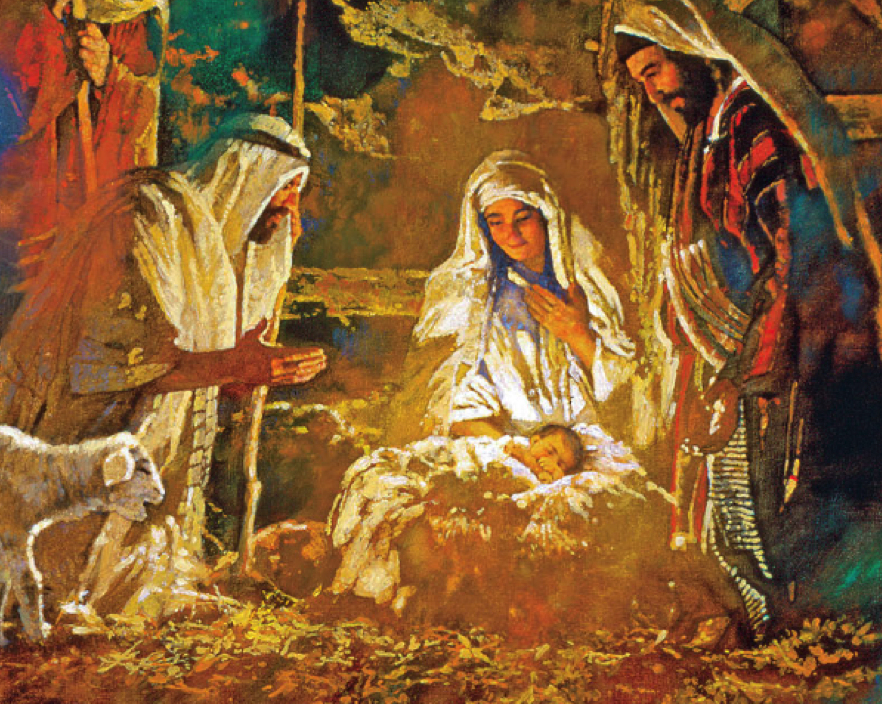 All is calm, all is bright Round yon virgin mother and Child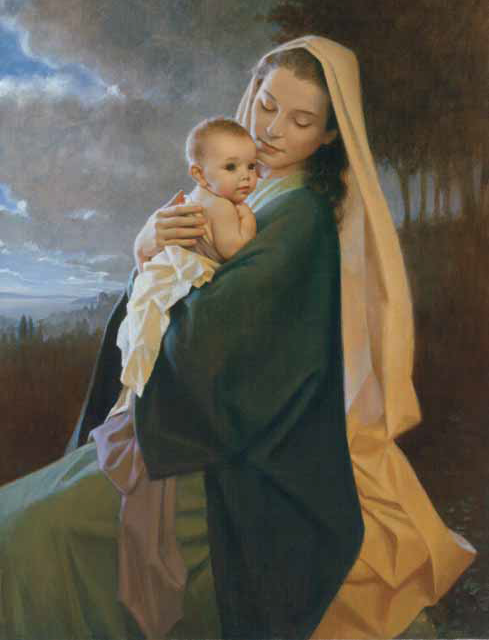 Holy Infant, so tender and mild Sleep in heavenly peace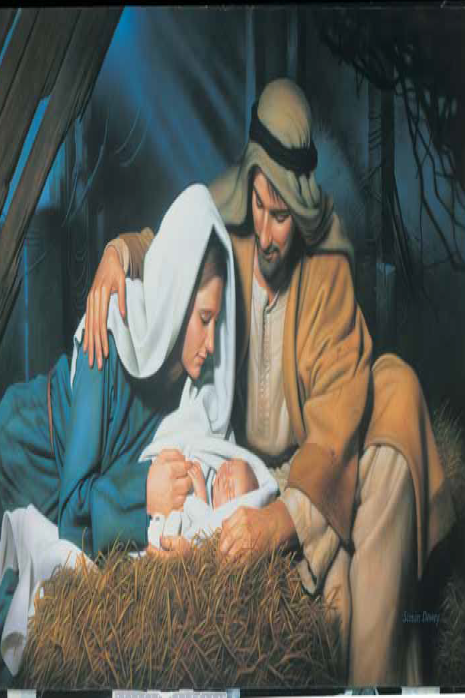  Sleep in heavenly peaceHeavenly Father, are you really there?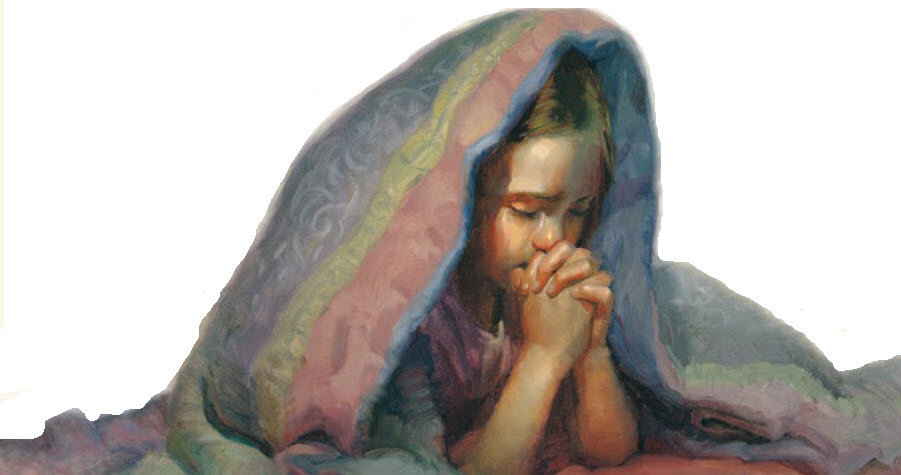 And do you hear and answer every child’s prayer?Some say that Heaven is far away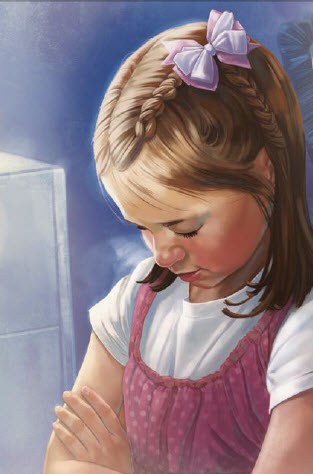 But I feel it close around me as I prayHeavenly Father I remember now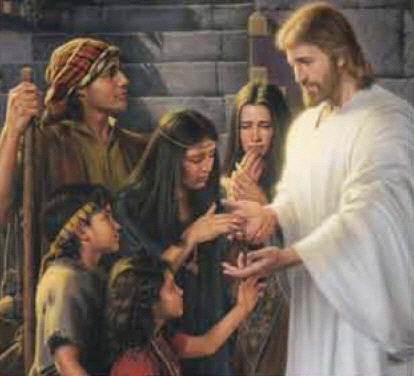 Something that Jesus told disciples long ago “Suffer the children to come to me.”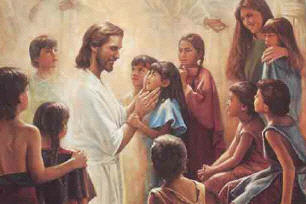 Father in prayer I’m coming now to theePray, he is there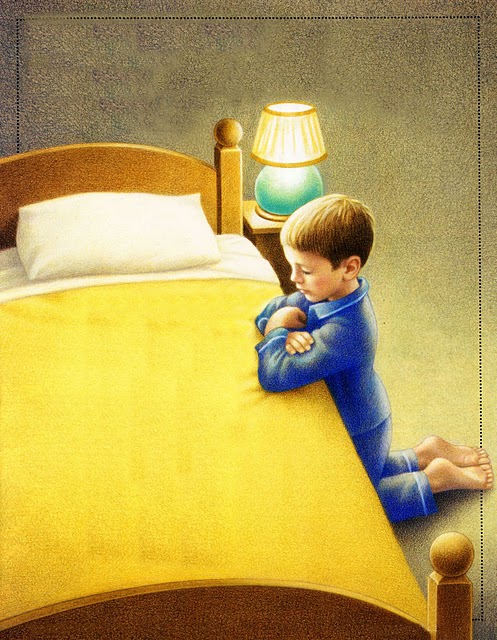 Speak, he is listeningYou are his child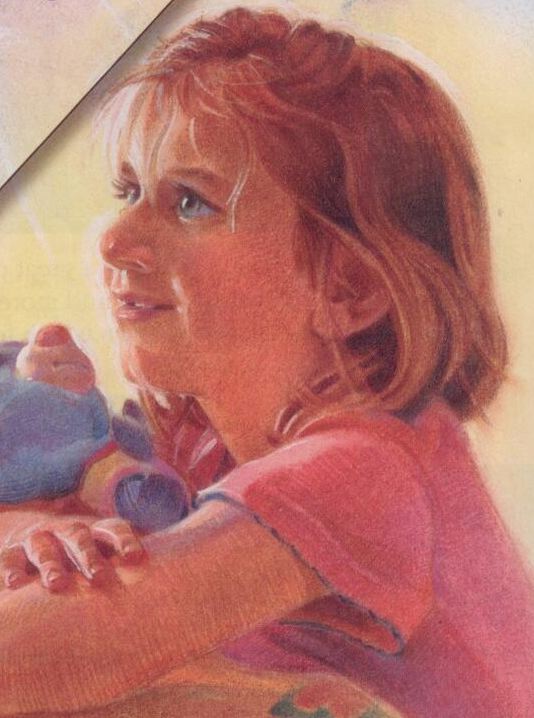 His love now surrounds you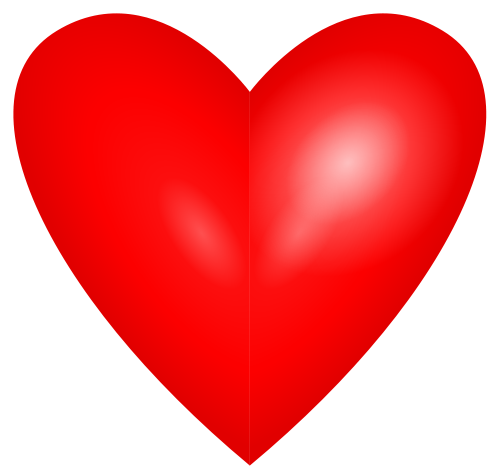 He hears your prayer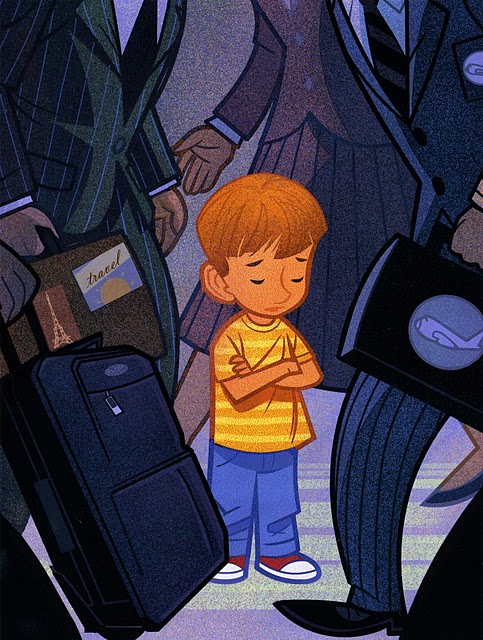 He loves  the childrenOf Such is the kingdom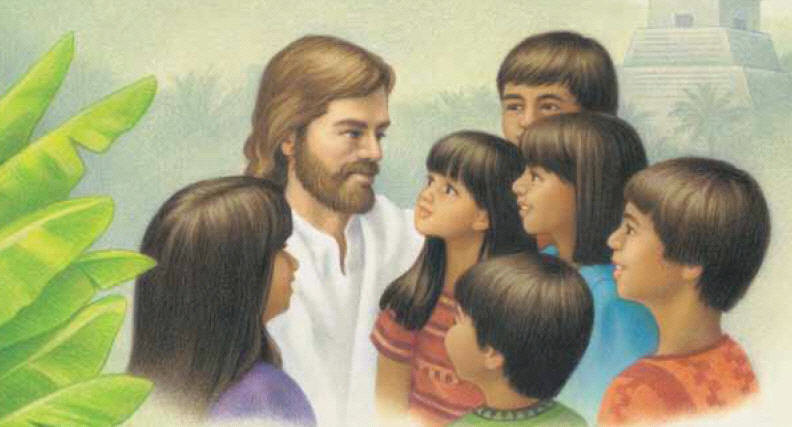 The kingdom of heav’nSleep in heavenly peace Sleep in heavenly peace